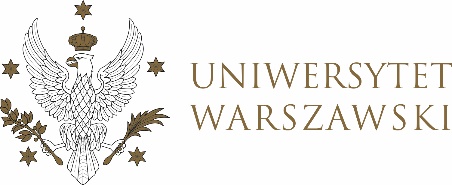 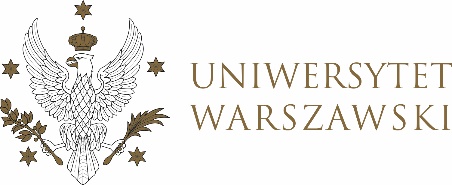 UCHWAŁA NR 7/2022RADY DYDAKTYCZNEJ DLA KIERUNKÓW STUDIÓW UNDERGRADUATE PROGRAMME IN INTERNATIONAL RELATIONS, UNDERGRADUATE PROGRAMME IN POLITICAL SCIENCE, GRADUATE PROGRAMME IN INTERNATIONAL RELATIONS, GRADUATE PROGRAMME IN POLITICAL SCIENCE, EUROPEAN POLITICS AND ECONOMICSz dnia 2 marca 2023 r.w  sprawie zatwierdzenia tematów prac dyplomowych na kierunku 
Graduate Programme in Political ScienceNa podstawie uchwały nr 35/2020 Rady Dydaktycznej WNPISM UW z dnia 19 lipca 2020 r. w sprawie szczegółowych zasad procesu dyplomowania na kierunku Graduate Programme in Political Science Rada Dydaktyczna postanawia, co następuje:§ 1	Rada Dydaktyczna zatwierdza tematy prac dyplomowych na kierunku Graduate Programme in Political Science stanowiący Załączniki nr 1 do uchwały. § 2Uchwała wchodzi w życie z dniem podjęcia.Przewodnicząca Rady Dydaktycznej: D. Heidrich Załącznik nr 1
z dnia  02.03.2023do uchwały nr 7/2023 Rady Dydaktycznej dla kierunków
Undergraduate Programme in International Relations, 
Undergraduate Programme in Political Science, 
Graduate Programme in International Relations, 
Graduate Programme in Political Science, European Politics and EconomicsTematy pracy dyplomowych dla kierunku Graduate Programme in Political Science w roku akademickim 2022/2023.Imię i nazwisko promotoraImię i nazwisko studentaNr albumuTemat pracy dyplomowejSpasimir DomaradzkiArtur Kubacki377058Is Russia a falling power? Russia’s expansionism and Ratzel’s Organic State TheoryJarosław SzczepańskiLorenzo Asquini446204The U.S. embargo and its effects on the perception of socialism in CubaJarosław SzczepańskiGÖKTUĞ KILDACI445634Transformation of Governance System in Turkey - from the Parliamentary System to the Presidential SystemJarosław SzczepańskiGülşah YILMAZ447880BRAKJarosław SzczepańskiLars Schuler416384Safeguarding of democratic elections in selected African democraciesJarosław SzczepańskiKerim Hekim445632The role of military coups in shaping the state of democracy in Turkey